ESCOLA _________________________________DATA:_____/_____/_____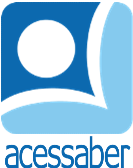 PROF:_______________________________________TURMA:___________NOME:________________________________________________________A MAÇÃ VERMELHINHA	VERMELHA, CORADINHA, A MAÇÃZINHA CRESCEU LÁ NA MACIEIRA TODA VIRADA AO SOL NO QUINTAL DA MINHA AVÓ!	QUERO COMÊ-LA TODA, PARA TER MUITA SAÚDE, E CANTAR COM ALEGRIA.	LAVO A CASCA BEM LAVADA, ANTES DE LHE DAR UMA DENTADA.	- Ó MINHA MÃE, VEM CÁ VER... ADIVINHA ONDE ESTÁ A MAÇÃZINHA?	- ORA, ORA, ESTÁ NA TUA BARRIGUINHA.MARIA DA CONCEIÇÃO CAMPOSQUESTÕESQUAL É O TÍTULO DO TEXTO?R: __________________________________________________________________QUANTOS PARÁGRAFOS HÁ NO TEXTO?R: __________________________________________________________________QUEM É O AUTOR DA HISTÓRIA?R: __________________________________________________________________DE ACORDO COM O TEXTO, COMO É A MAÇÃ?R: ______________________________________________________________________________________________________________________________________O QUE ELE FAZ ANTES DE COMER A MAÇÃ?R: __________________________________________________________________ONDE ESTÁ A MAÇÃ?R: __________________________________________________________________AGORA É SUA VEZ, ESCREVA UMA CONTINUAÇÃO PARA ESTA HISTÓRIA (COM NO MÍNIMO 5 LINHAS):R: ______________________________________________________________________________________________________________________________________________________________________________________________________________________________________________________________________________________________________________________________________________________________________________________________________________________________________________________________________________________________________________________________________________________________________________________________________________________________________________________________________________________________________________________________________________________________________________________________________________________________________________________________________________________________________________________________________________________________________________________________________________________________________________________________________________________________________________________________________________________________________________________________________________________________________________________________________________________________________________________________________________________________________________________________________________________________________________________________________________________________________________________________________________________